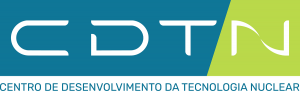 FORMULÁRIO DE SOLICITAÇÃO DE ACÚMULO DE BOLSA COM ATIVIDADE REMUNERADA OU OUTROS RENDIMENTOSFORMULÁRIO DE SOLICITAÇÃO DE ACÚMULO DE BOLSA COM ATIVIDADE REMUNERADA OU OUTROS RENDIMENTOSFORMULÁRIO DE SOLICITAÇÃO DE ACÚMULO DE BOLSA COM ATIVIDADE REMUNERADA OU OUTROS RENDIMENTOSFORMULÁRIO DE SOLICITAÇÃO DE ACÚMULO DE BOLSA COM ATIVIDADE REMUNERADA OU OUTROS RENDIMENTOSFORMULÁRIO DE SOLICITAÇÃO DE ACÚMULO DE BOLSA COM ATIVIDADE REMUNERADA OU OUTROS RENDIMENTOSFORMULÁRIO DE SOLICITAÇÃO DE ACÚMULO DE BOLSA COM ATIVIDADE REMUNERADA OU OUTROS RENDIMENTOSFORMULÁRIO DE SOLICITAÇÃO DE ACÚMULO DE BOLSA COM ATIVIDADE REMUNERADA OU OUTROS RENDIMENTOSFORMULÁRIO DE SOLICITAÇÃO DE ACÚMULO DE BOLSA COM ATIVIDADE REMUNERADA OU OUTROS RENDIMENTOSFORMULÁRIO DE SOLICITAÇÃO DE ACÚMULO DE BOLSA COM ATIVIDADE REMUNERADA OU OUTROS RENDIMENTOSRevisão:29/02/2024Revisão:29/02/2024Revisão:29/02/2024RESUMO DOS DADOS FUNCIONAISRESUMO DOS DADOS FUNCIONAISRESUMO DOS DADOS FUNCIONAISRESUMO DOS DADOS FUNCIONAISRESUMO DOS DADOS FUNCIONAISRESUMO DOS DADOS FUNCIONAISRESUMO DOS DADOS FUNCIONAISRESUMO DOS DADOS FUNCIONAISRESUMO DOS DADOS FUNCIONAISRESUMO DOS DADOS FUNCIONAISRESUMO DOS DADOS FUNCIONAISRESUMO DOS DADOS FUNCIONAISRESUMO DOS DADOS FUNCIONAISRESUMO DOS DADOS FUNCIONAISRESUMO DOS DADOS FUNCIONAISRESUMO DOS DADOS FUNCIONAISNOME:                                                                                                               NOME:                                                                                                               NOME:                                                                                                               NOME:                                                                                                               NOME:                                                                                                               NOME:                                                                                                               NOME:                                                                                                               NOME:                                                                                                               NOME:                                                                                                               NOME:                                                                                                               NOME:                                                                                                               NOME:                                                                                                               NOME:                                                                                                               NOME:                                                                                                               NOME:                                                                                                               NOME:                                                                                                               TELEFONE:TELEFONE:TELEFONE:TELEFONE:TELEFONE:TELEFONE:TELEFONE:TELEFONE:TELEFONE:TELEFONE:TELEFONE:TELEFONE:TELEFONE:TELEFONE:TELEFONE:TELEFONE:SITUAÇÃO ATUAL: NÃO BOLSISTA    BOLSISTA SITUAÇÃO ATUAL: NÃO BOLSISTA    BOLSISTA SITUAÇÃO ATUAL: NÃO BOLSISTA    BOLSISTA SITUAÇÃO ATUAL: NÃO BOLSISTA    BOLSISTA SITUAÇÃO ATUAL: NÃO BOLSISTA    BOLSISTA SITUAÇÃO ATUAL: NÃO BOLSISTA    BOLSISTA SITUAÇÃO ATUAL: NÃO BOLSISTA    BOLSISTA SITUAÇÃO ATUAL: NÃO BOLSISTA    BOLSISTA SITUAÇÃO ATUAL: NÃO BOLSISTA    BOLSISTA SITUAÇÃO ATUAL: NÃO BOLSISTA    BOLSISTA SITUAÇÃO ATUAL: NÃO BOLSISTA    BOLSISTA AGÊNCIA DE FOMENTO:(caso marque bolsista)     AGÊNCIA DE FOMENTO:(caso marque bolsista)     AGÊNCIA DE FOMENTO:(caso marque bolsista)     AGÊNCIA DE FOMENTO:(caso marque bolsista)     AGÊNCIA DE FOMENTO:(caso marque bolsista)     TIPO:  ☐ MESTRADO   ☐ DOUTORADOTIPO:  ☐ MESTRADO   ☐ DOUTORADOTIPO:  ☐ MESTRADO   ☐ DOUTORADOTIPO:  ☐ MESTRADO   ☐ DOUTORADOTIPO:  ☐ MESTRADO   ☐ DOUTORADOTIPO:  ☐ MESTRADO   ☐ DOUTORADOTIPO:  ☐ MESTRADO   ☐ DOUTORADOTIPO:  ☐ MESTRADO   ☐ DOUTORADOTIPO:  ☐ MESTRADO   ☐ DOUTORADOTIPO:  ☐ MESTRADO   ☐ DOUTORADOTIPO:  ☐ MESTRADO   ☐ DOUTORADOTIPO:  ☐ MESTRADO   ☐ DOUTORADOTIPO:  ☐ MESTRADO   ☐ DOUTORADOTIPO:  ☐ MESTRADO   ☐ DOUTORADOTIPO:  ☐ MESTRADO   ☐ DOUTORADOTIPO:  ☐ MESTRADO   ☐ DOUTORADOPROJETO DE PESQUISA:PROJETO DE PESQUISA:PROJETO DE PESQUISA:PROJETO DE PESQUISA:PROJETO DE PESQUISA:PROJETO DE PESQUISA:PROJETO DE PESQUISA:PROJETO DE PESQUISA:PROJETO DE PESQUISA:PROJETO DE PESQUISA:PROJETO DE PESQUISA:PROJETO DE PESQUISA:PROJETO DE PESQUISA:PROJETO DE PESQUISA:PROJETO DE PESQUISA:PROJETO DE PESQUISA:NOME DO ORIENTADOR:NOME DO ORIENTADOR:NOME DO ORIENTADOR:NOME DO ORIENTADOR:NOME DO ORIENTADOR:NOME DO ORIENTADOR:NOME DO ORIENTADOR:NOME DO ORIENTADOR:NOME DO ORIENTADOR:NOME DO ORIENTADOR:NOME DO ORIENTADOR:NOME DO ORIENTADOR:NOME DO ORIENTADOR:NOME DO ORIENTADOR:NOME DO ORIENTADOR:NOME DO ORIENTADOR:HORÁRIO DE DEDICAÇÃO: (CARGA HORÁRIA MÍNIMA PRESENCIAL DE 20 HORAS. MÍNIMO DE 40 HORAS DE DEDICAÇÃO A PÓS-GRADUAÇÃO)HORÁRIO DE DEDICAÇÃO: (CARGA HORÁRIA MÍNIMA PRESENCIAL DE 20 HORAS. MÍNIMO DE 40 HORAS DE DEDICAÇÃO A PÓS-GRADUAÇÃO)HORÁRIO DE DEDICAÇÃO: (CARGA HORÁRIA MÍNIMA PRESENCIAL DE 20 HORAS. MÍNIMO DE 40 HORAS DE DEDICAÇÃO A PÓS-GRADUAÇÃO)HORÁRIO DE DEDICAÇÃO: (CARGA HORÁRIA MÍNIMA PRESENCIAL DE 20 HORAS. MÍNIMO DE 40 HORAS DE DEDICAÇÃO A PÓS-GRADUAÇÃO)HORÁRIO DE DEDICAÇÃO: (CARGA HORÁRIA MÍNIMA PRESENCIAL DE 20 HORAS. MÍNIMO DE 40 HORAS DE DEDICAÇÃO A PÓS-GRADUAÇÃO)HORÁRIO DE DEDICAÇÃO: (CARGA HORÁRIA MÍNIMA PRESENCIAL DE 20 HORAS. MÍNIMO DE 40 HORAS DE DEDICAÇÃO A PÓS-GRADUAÇÃO)HORÁRIO DE DEDICAÇÃO: (CARGA HORÁRIA MÍNIMA PRESENCIAL DE 20 HORAS. MÍNIMO DE 40 HORAS DE DEDICAÇÃO A PÓS-GRADUAÇÃO)HORÁRIO DE DEDICAÇÃO: (CARGA HORÁRIA MÍNIMA PRESENCIAL DE 20 HORAS. MÍNIMO DE 40 HORAS DE DEDICAÇÃO A PÓS-GRADUAÇÃO)HORÁRIO DE DEDICAÇÃO: (CARGA HORÁRIA MÍNIMA PRESENCIAL DE 20 HORAS. MÍNIMO DE 40 HORAS DE DEDICAÇÃO A PÓS-GRADUAÇÃO)HORÁRIO DE DEDICAÇÃO: (CARGA HORÁRIA MÍNIMA PRESENCIAL DE 20 HORAS. MÍNIMO DE 40 HORAS DE DEDICAÇÃO A PÓS-GRADUAÇÃO)HORÁRIO DE DEDICAÇÃO: (CARGA HORÁRIA MÍNIMA PRESENCIAL DE 20 HORAS. MÍNIMO DE 40 HORAS DE DEDICAÇÃO A PÓS-GRADUAÇÃO)HORÁRIO DE DEDICAÇÃO: (CARGA HORÁRIA MÍNIMA PRESENCIAL DE 20 HORAS. MÍNIMO DE 40 HORAS DE DEDICAÇÃO A PÓS-GRADUAÇÃO)HORÁRIO DE DEDICAÇÃO: (CARGA HORÁRIA MÍNIMA PRESENCIAL DE 20 HORAS. MÍNIMO DE 40 HORAS DE DEDICAÇÃO A PÓS-GRADUAÇÃO)HORÁRIO DE DEDICAÇÃO: (CARGA HORÁRIA MÍNIMA PRESENCIAL DE 20 HORAS. MÍNIMO DE 40 HORAS DE DEDICAÇÃO A PÓS-GRADUAÇÃO)HORÁRIO DE DEDICAÇÃO: (CARGA HORÁRIA MÍNIMA PRESENCIAL DE 20 HORAS. MÍNIMO DE 40 HORAS DE DEDICAÇÃO A PÓS-GRADUAÇÃO)HORÁRIO DE DEDICAÇÃO: (CARGA HORÁRIA MÍNIMA PRESENCIAL DE 20 HORAS. MÍNIMO DE 40 HORAS DE DEDICAÇÃO A PÓS-GRADUAÇÃO)HORÁRIO DE DEDICAÇÃOHORÁRIO DE DEDICAÇÃO2ª feira2ª feira2ª feira3ª feira3ª feira3ª feira4ª feira4ª feira5ª feira5ª feira5ª feira5ª feira6ª feira6ª feiraOBSERVAÇÃO: OBSERVAÇÃO: OBSERVAÇÃO: OBSERVAÇÃO: OBSERVAÇÃO: OBSERVAÇÃO: OBSERVAÇÃO: OBSERVAÇÃO: OBSERVAÇÃO: OBSERVAÇÃO: OBSERVAÇÃO: OBSERVAÇÃO: OBSERVAÇÃO: OBSERVAÇÃO: OBSERVAÇÃO: OBSERVAÇÃO: EMPREGADOR:EMPREGADOR:EMPREGADOR:EMPREGADOR:EMPREGADOR:EMPREGADOR:EMPREGADOR:EMPREGADOR:EMPREGADOR:EMPREGADOR:EMPREGADOR:EMPREGADOR:EMPREGADOR:EMPREGADOR:EMPREGADOR:EMPREGADOR:OCUPAÇÃO / CATEGORIA PROFISSIONAL:OCUPAÇÃO / CATEGORIA PROFISSIONAL:OCUPAÇÃO / CATEGORIA PROFISSIONAL:OCUPAÇÃO / CATEGORIA PROFISSIONAL:OCUPAÇÃO / CATEGORIA PROFISSIONAL:OCUPAÇÃO / CATEGORIA PROFISSIONAL:OCUPAÇÃO / CATEGORIA PROFISSIONAL:OCUPAÇÃO / CATEGORIA PROFISSIONAL:OCUPAÇÃO / CATEGORIA PROFISSIONAL:OCUPAÇÃO / CATEGORIA PROFISSIONAL:OCUPAÇÃO / CATEGORIA PROFISSIONAL:OCUPAÇÃO / CATEGORIA PROFISSIONAL:OCUPAÇÃO / CATEGORIA PROFISSIONAL:OCUPAÇÃO / CATEGORIA PROFISSIONAL:OCUPAÇÃO / CATEGORIA PROFISSIONAL:OCUPAÇÃO / CATEGORIA PROFISSIONAL:CARGA HORÁRIA: _______ (informar a carga horária e assinalar uma das opções abaixo) ☐ DIÁRIA   ☐ SEMANAL   ☐ MENSAL   ☐ OUTROS:      CARGA HORÁRIA: _______ (informar a carga horária e assinalar uma das opções abaixo) ☐ DIÁRIA   ☐ SEMANAL   ☐ MENSAL   ☐ OUTROS:      CARGA HORÁRIA: _______ (informar a carga horária e assinalar uma das opções abaixo) ☐ DIÁRIA   ☐ SEMANAL   ☐ MENSAL   ☐ OUTROS:      CARGA HORÁRIA: _______ (informar a carga horária e assinalar uma das opções abaixo) ☐ DIÁRIA   ☐ SEMANAL   ☐ MENSAL   ☐ OUTROS:      CARGA HORÁRIA: _______ (informar a carga horária e assinalar uma das opções abaixo) ☐ DIÁRIA   ☐ SEMANAL   ☐ MENSAL   ☐ OUTROS:      CARGA HORÁRIA: _______ (informar a carga horária e assinalar uma das opções abaixo) ☐ DIÁRIA   ☐ SEMANAL   ☐ MENSAL   ☐ OUTROS:      CARGA HORÁRIA: _______ (informar a carga horária e assinalar uma das opções abaixo) ☐ DIÁRIA   ☐ SEMANAL   ☐ MENSAL   ☐ OUTROS:      CARGA HORÁRIA: _______ (informar a carga horária e assinalar uma das opções abaixo) ☐ DIÁRIA   ☐ SEMANAL   ☐ MENSAL   ☐ OUTROS:      CARGA HORÁRIA: _______ (informar a carga horária e assinalar uma das opções abaixo) ☐ DIÁRIA   ☐ SEMANAL   ☐ MENSAL   ☐ OUTROS:      CARGA HORÁRIA: _______ (informar a carga horária e assinalar uma das opções abaixo) ☐ DIÁRIA   ☐ SEMANAL   ☐ MENSAL   ☐ OUTROS:      CARGA HORÁRIA: _______ (informar a carga horária e assinalar uma das opções abaixo) ☐ DIÁRIA   ☐ SEMANAL   ☐ MENSAL   ☐ OUTROS:      CARGA HORÁRIA: _______ (informar a carga horária e assinalar uma das opções abaixo) ☐ DIÁRIA   ☐ SEMANAL   ☐ MENSAL   ☐ OUTROS:      CARGA HORÁRIA: _______ (informar a carga horária e assinalar uma das opções abaixo) ☐ DIÁRIA   ☐ SEMANAL   ☐ MENSAL   ☐ OUTROS:      CARGA HORÁRIA: _______ (informar a carga horária e assinalar uma das opções abaixo) ☐ DIÁRIA   ☐ SEMANAL   ☐ MENSAL   ☐ OUTROS:      CARGA HORÁRIA: _______ (informar a carga horária e assinalar uma das opções abaixo) ☐ DIÁRIA   ☐ SEMANAL   ☐ MENSAL   ☐ OUTROS:      CARGA HORÁRIA: _______ (informar a carga horária e assinalar uma das opções abaixo) ☐ DIÁRIA   ☐ SEMANAL   ☐ MENSAL   ☐ OUTROS:      REGIME DE TRABALHO:  ☐ ESTATUTÁRIO   ☐ CLT   ☐ OUTROS: (especificar)   REGIME DE TRABALHO:  ☐ ESTATUTÁRIO   ☐ CLT   ☐ OUTROS: (especificar)   REGIME DE TRABALHO:  ☐ ESTATUTÁRIO   ☐ CLT   ☐ OUTROS: (especificar)   REGIME DE TRABALHO:  ☐ ESTATUTÁRIO   ☐ CLT   ☐ OUTROS: (especificar)   REGIME DE TRABALHO:  ☐ ESTATUTÁRIO   ☐ CLT   ☐ OUTROS: (especificar)   REGIME DE TRABALHO:  ☐ ESTATUTÁRIO   ☐ CLT   ☐ OUTROS: (especificar)   REGIME DE TRABALHO:  ☐ ESTATUTÁRIO   ☐ CLT   ☐ OUTROS: (especificar)   REGIME DE TRABALHO:  ☐ ESTATUTÁRIO   ☐ CLT   ☐ OUTROS: (especificar)   REGIME DE TRABALHO:  ☐ ESTATUTÁRIO   ☐ CLT   ☐ OUTROS: (especificar)   REGIME DE TRABALHO:  ☐ ESTATUTÁRIO   ☐ CLT   ☐ OUTROS: (especificar)   REGIME DE TRABALHO:  ☐ ESTATUTÁRIO   ☐ CLT   ☐ OUTROS: (especificar)   REGIME DE TRABALHO:  ☐ ESTATUTÁRIO   ☐ CLT   ☐ OUTROS: (especificar)   REGIME DE TRABALHO:  ☐ ESTATUTÁRIO   ☐ CLT   ☐ OUTROS: (especificar)   REGIME DE TRABALHO:  ☐ ESTATUTÁRIO   ☐ CLT   ☐ OUTROS: (especificar)   REGIME DE TRABALHO:  ☐ ESTATUTÁRIO   ☐ CLT   ☐ OUTROS: (especificar)   REGIME DE TRABALHO:  ☐ ESTATUTÁRIO   ☐ CLT   ☐ OUTROS: (especificar)   HORÁRIO DE TRABALHO: (preencher um quadro de horários para cada turno de trabalho, se for o caso)HORÁRIO DE TRABALHO: (preencher um quadro de horários para cada turno de trabalho, se for o caso)HORÁRIO DE TRABALHO: (preencher um quadro de horários para cada turno de trabalho, se for o caso)HORÁRIO DE TRABALHO: (preencher um quadro de horários para cada turno de trabalho, se for o caso)HORÁRIO DE TRABALHO: (preencher um quadro de horários para cada turno de trabalho, se for o caso)HORÁRIO DE TRABALHO: (preencher um quadro de horários para cada turno de trabalho, se for o caso)HORÁRIO DE TRABALHO: (preencher um quadro de horários para cada turno de trabalho, se for o caso)HORÁRIO DE TRABALHO: (preencher um quadro de horários para cada turno de trabalho, se for o caso)HORÁRIO DE TRABALHO: (preencher um quadro de horários para cada turno de trabalho, se for o caso)HORÁRIO DE TRABALHO: (preencher um quadro de horários para cada turno de trabalho, se for o caso)HORÁRIO DE TRABALHO: (preencher um quadro de horários para cada turno de trabalho, se for o caso)HORÁRIO DE TRABALHO: (preencher um quadro de horários para cada turno de trabalho, se for o caso)HORÁRIO DE TRABALHO: (preencher um quadro de horários para cada turno de trabalho, se for o caso)HORÁRIO DE TRABALHO: (preencher um quadro de horários para cada turno de trabalho, se for o caso)HORÁRIO DE TRABALHO: (preencher um quadro de horários para cada turno de trabalho, se for o caso)HORÁRIO DE TRABALHO: (preencher um quadro de horários para cada turno de trabalho, se for o caso)HORÁRIO DE TRABALHO2ª feira2ª feira3ª feira3ª feira3ª feira4ª feira5ª feira5ª feira6ª feira6ª feira6ª feiraSábadoSábadoSábadoDomingoOBSERVAÇÃO: OBSERVAÇÃO: OBSERVAÇÃO: OBSERVAÇÃO: OBSERVAÇÃO: OBSERVAÇÃO: OBSERVAÇÃO: OBSERVAÇÃO: OBSERVAÇÃO: OBSERVAÇÃO: OBSERVAÇÃO: OBSERVAÇÃO: OBSERVAÇÃO: OBSERVAÇÃO: OBSERVAÇÃO: OBSERVAÇÃO: ANUÊNCIA DO EMPREGADOR (aceito apenas assinatura com autenticação eletrônica):Declaro, para o devido parecer sobre a situação funcional do (a) interessado (a), que as informações contidas neste formulário encontram-se corretas e de acordo com a Ficha Funcional e demais documentos existentes neste Órgão/Entidade/Empresa.NOME:FUNÇÃO / CARGO: _________________________________     ______ / ______ / _______    _______________________________________________________                         LOCAL                                                   DATA                                              RESPONSÁVEL PELAS INFORMAÇÕES ANUÊNCIA DO EMPREGADOR (aceito apenas assinatura com autenticação eletrônica):Declaro, para o devido parecer sobre a situação funcional do (a) interessado (a), que as informações contidas neste formulário encontram-se corretas e de acordo com a Ficha Funcional e demais documentos existentes neste Órgão/Entidade/Empresa.NOME:FUNÇÃO / CARGO: _________________________________     ______ / ______ / _______    _______________________________________________________                         LOCAL                                                   DATA                                              RESPONSÁVEL PELAS INFORMAÇÕES ANUÊNCIA DO EMPREGADOR (aceito apenas assinatura com autenticação eletrônica):Declaro, para o devido parecer sobre a situação funcional do (a) interessado (a), que as informações contidas neste formulário encontram-se corretas e de acordo com a Ficha Funcional e demais documentos existentes neste Órgão/Entidade/Empresa.NOME:FUNÇÃO / CARGO: _________________________________     ______ / ______ / _______    _______________________________________________________                         LOCAL                                                   DATA                                              RESPONSÁVEL PELAS INFORMAÇÕES ANUÊNCIA DO EMPREGADOR (aceito apenas assinatura com autenticação eletrônica):Declaro, para o devido parecer sobre a situação funcional do (a) interessado (a), que as informações contidas neste formulário encontram-se corretas e de acordo com a Ficha Funcional e demais documentos existentes neste Órgão/Entidade/Empresa.NOME:FUNÇÃO / CARGO: _________________________________     ______ / ______ / _______    _______________________________________________________                         LOCAL                                                   DATA                                              RESPONSÁVEL PELAS INFORMAÇÕES ANUÊNCIA DO EMPREGADOR (aceito apenas assinatura com autenticação eletrônica):Declaro, para o devido parecer sobre a situação funcional do (a) interessado (a), que as informações contidas neste formulário encontram-se corretas e de acordo com a Ficha Funcional e demais documentos existentes neste Órgão/Entidade/Empresa.NOME:FUNÇÃO / CARGO: _________________________________     ______ / ______ / _______    _______________________________________________________                         LOCAL                                                   DATA                                              RESPONSÁVEL PELAS INFORMAÇÕES ANUÊNCIA DO EMPREGADOR (aceito apenas assinatura com autenticação eletrônica):Declaro, para o devido parecer sobre a situação funcional do (a) interessado (a), que as informações contidas neste formulário encontram-se corretas e de acordo com a Ficha Funcional e demais documentos existentes neste Órgão/Entidade/Empresa.NOME:FUNÇÃO / CARGO: _________________________________     ______ / ______ / _______    _______________________________________________________                         LOCAL                                                   DATA                                              RESPONSÁVEL PELAS INFORMAÇÕES ANUÊNCIA DO EMPREGADOR (aceito apenas assinatura com autenticação eletrônica):Declaro, para o devido parecer sobre a situação funcional do (a) interessado (a), que as informações contidas neste formulário encontram-se corretas e de acordo com a Ficha Funcional e demais documentos existentes neste Órgão/Entidade/Empresa.NOME:FUNÇÃO / CARGO: _________________________________     ______ / ______ / _______    _______________________________________________________                         LOCAL                                                   DATA                                              RESPONSÁVEL PELAS INFORMAÇÕES ANUÊNCIA DO EMPREGADOR (aceito apenas assinatura com autenticação eletrônica):Declaro, para o devido parecer sobre a situação funcional do (a) interessado (a), que as informações contidas neste formulário encontram-se corretas e de acordo com a Ficha Funcional e demais documentos existentes neste Órgão/Entidade/Empresa.NOME:FUNÇÃO / CARGO: _________________________________     ______ / ______ / _______    _______________________________________________________                         LOCAL                                                   DATA                                              RESPONSÁVEL PELAS INFORMAÇÕES ANUÊNCIA DO EMPREGADOR (aceito apenas assinatura com autenticação eletrônica):Declaro, para o devido parecer sobre a situação funcional do (a) interessado (a), que as informações contidas neste formulário encontram-se corretas e de acordo com a Ficha Funcional e demais documentos existentes neste Órgão/Entidade/Empresa.NOME:FUNÇÃO / CARGO: _________________________________     ______ / ______ / _______    _______________________________________________________                         LOCAL                                                   DATA                                              RESPONSÁVEL PELAS INFORMAÇÕES ANUÊNCIA DO EMPREGADOR (aceito apenas assinatura com autenticação eletrônica):Declaro, para o devido parecer sobre a situação funcional do (a) interessado (a), que as informações contidas neste formulário encontram-se corretas e de acordo com a Ficha Funcional e demais documentos existentes neste Órgão/Entidade/Empresa.NOME:FUNÇÃO / CARGO: _________________________________     ______ / ______ / _______    _______________________________________________________                         LOCAL                                                   DATA                                              RESPONSÁVEL PELAS INFORMAÇÕES ANUÊNCIA DO EMPREGADOR (aceito apenas assinatura com autenticação eletrônica):Declaro, para o devido parecer sobre a situação funcional do (a) interessado (a), que as informações contidas neste formulário encontram-se corretas e de acordo com a Ficha Funcional e demais documentos existentes neste Órgão/Entidade/Empresa.NOME:FUNÇÃO / CARGO: _________________________________     ______ / ______ / _______    _______________________________________________________                         LOCAL                                                   DATA                                              RESPONSÁVEL PELAS INFORMAÇÕES ANUÊNCIA DO EMPREGADOR (aceito apenas assinatura com autenticação eletrônica):Declaro, para o devido parecer sobre a situação funcional do (a) interessado (a), que as informações contidas neste formulário encontram-se corretas e de acordo com a Ficha Funcional e demais documentos existentes neste Órgão/Entidade/Empresa.NOME:FUNÇÃO / CARGO: _________________________________     ______ / ______ / _______    _______________________________________________________                         LOCAL                                                   DATA                                              RESPONSÁVEL PELAS INFORMAÇÕES ANUÊNCIA DO EMPREGADOR (aceito apenas assinatura com autenticação eletrônica):Declaro, para o devido parecer sobre a situação funcional do (a) interessado (a), que as informações contidas neste formulário encontram-se corretas e de acordo com a Ficha Funcional e demais documentos existentes neste Órgão/Entidade/Empresa.NOME:FUNÇÃO / CARGO: _________________________________     ______ / ______ / _______    _______________________________________________________                         LOCAL                                                   DATA                                              RESPONSÁVEL PELAS INFORMAÇÕES ANUÊNCIA DO EMPREGADOR (aceito apenas assinatura com autenticação eletrônica):Declaro, para o devido parecer sobre a situação funcional do (a) interessado (a), que as informações contidas neste formulário encontram-se corretas e de acordo com a Ficha Funcional e demais documentos existentes neste Órgão/Entidade/Empresa.NOME:FUNÇÃO / CARGO: _________________________________     ______ / ______ / _______    _______________________________________________________                         LOCAL                                                   DATA                                              RESPONSÁVEL PELAS INFORMAÇÕES ANUÊNCIA DO EMPREGADOR (aceito apenas assinatura com autenticação eletrônica):Declaro, para o devido parecer sobre a situação funcional do (a) interessado (a), que as informações contidas neste formulário encontram-se corretas e de acordo com a Ficha Funcional e demais documentos existentes neste Órgão/Entidade/Empresa.NOME:FUNÇÃO / CARGO: _________________________________     ______ / ______ / _______    _______________________________________________________                         LOCAL                                                   DATA                                              RESPONSÁVEL PELAS INFORMAÇÕES ANUÊNCIA DO EMPREGADOR (aceito apenas assinatura com autenticação eletrônica):Declaro, para o devido parecer sobre a situação funcional do (a) interessado (a), que as informações contidas neste formulário encontram-se corretas e de acordo com a Ficha Funcional e demais documentos existentes neste Órgão/Entidade/Empresa.NOME:FUNÇÃO / CARGO: _________________________________     ______ / ______ / _______    _______________________________________________________                         LOCAL                                                   DATA                                              RESPONSÁVEL PELAS INFORMAÇÕES Estou ciente de que omitir, em documento público ou particular, declaração que dele devia constar, ou nele inserir ou fazer inserir declaração falsa ou diversa da que devia ser escrita, com o fim de prejudicar direito, criar obrigação ou alterar a verdade sobre fato juridicamente relevante é crime, previsto no art. 299 do Código Penal Brasileiro, podendo constituir exercício irregular das atribuições, conforme art. 208, da Lei 869/52, passível de punição nos âmbitos civil, penal e administrativo, podendo, ainda, caracterizar má-fé, acarretando descumprimento de dever.___________________________________________________________________________________________________________________________ASSINATURA DO ORIENTADOR E DISCENTE (aceito apenas assinatura com autenticação eletrônica):_________________________________     ______ / ______ / _______    _______________________________________________________                         LOCAL                                                 DATA                                                                     ORIENTADOR_________________________________     ______ / ______ / _______    _______________________________________________________                         LOCAL                                                 DATA                                                                      DISCENTEEstou ciente de que omitir, em documento público ou particular, declaração que dele devia constar, ou nele inserir ou fazer inserir declaração falsa ou diversa da que devia ser escrita, com o fim de prejudicar direito, criar obrigação ou alterar a verdade sobre fato juridicamente relevante é crime, previsto no art. 299 do Código Penal Brasileiro, podendo constituir exercício irregular das atribuições, conforme art. 208, da Lei 869/52, passível de punição nos âmbitos civil, penal e administrativo, podendo, ainda, caracterizar má-fé, acarretando descumprimento de dever.___________________________________________________________________________________________________________________________ASSINATURA DO ORIENTADOR E DISCENTE (aceito apenas assinatura com autenticação eletrônica):_________________________________     ______ / ______ / _______    _______________________________________________________                         LOCAL                                                 DATA                                                                     ORIENTADOR_________________________________     ______ / ______ / _______    _______________________________________________________                         LOCAL                                                 DATA                                                                      DISCENTEEstou ciente de que omitir, em documento público ou particular, declaração que dele devia constar, ou nele inserir ou fazer inserir declaração falsa ou diversa da que devia ser escrita, com o fim de prejudicar direito, criar obrigação ou alterar a verdade sobre fato juridicamente relevante é crime, previsto no art. 299 do Código Penal Brasileiro, podendo constituir exercício irregular das atribuições, conforme art. 208, da Lei 869/52, passível de punição nos âmbitos civil, penal e administrativo, podendo, ainda, caracterizar má-fé, acarretando descumprimento de dever.___________________________________________________________________________________________________________________________ASSINATURA DO ORIENTADOR E DISCENTE (aceito apenas assinatura com autenticação eletrônica):_________________________________     ______ / ______ / _______    _______________________________________________________                         LOCAL                                                 DATA                                                                     ORIENTADOR_________________________________     ______ / ______ / _______    _______________________________________________________                         LOCAL                                                 DATA                                                                      DISCENTEEstou ciente de que omitir, em documento público ou particular, declaração que dele devia constar, ou nele inserir ou fazer inserir declaração falsa ou diversa da que devia ser escrita, com o fim de prejudicar direito, criar obrigação ou alterar a verdade sobre fato juridicamente relevante é crime, previsto no art. 299 do Código Penal Brasileiro, podendo constituir exercício irregular das atribuições, conforme art. 208, da Lei 869/52, passível de punição nos âmbitos civil, penal e administrativo, podendo, ainda, caracterizar má-fé, acarretando descumprimento de dever.___________________________________________________________________________________________________________________________ASSINATURA DO ORIENTADOR E DISCENTE (aceito apenas assinatura com autenticação eletrônica):_________________________________     ______ / ______ / _______    _______________________________________________________                         LOCAL                                                 DATA                                                                     ORIENTADOR_________________________________     ______ / ______ / _______    _______________________________________________________                         LOCAL                                                 DATA                                                                      DISCENTEEstou ciente de que omitir, em documento público ou particular, declaração que dele devia constar, ou nele inserir ou fazer inserir declaração falsa ou diversa da que devia ser escrita, com o fim de prejudicar direito, criar obrigação ou alterar a verdade sobre fato juridicamente relevante é crime, previsto no art. 299 do Código Penal Brasileiro, podendo constituir exercício irregular das atribuições, conforme art. 208, da Lei 869/52, passível de punição nos âmbitos civil, penal e administrativo, podendo, ainda, caracterizar má-fé, acarretando descumprimento de dever.___________________________________________________________________________________________________________________________ASSINATURA DO ORIENTADOR E DISCENTE (aceito apenas assinatura com autenticação eletrônica):_________________________________     ______ / ______ / _______    _______________________________________________________                         LOCAL                                                 DATA                                                                     ORIENTADOR_________________________________     ______ / ______ / _______    _______________________________________________________                         LOCAL                                                 DATA                                                                      DISCENTEEstou ciente de que omitir, em documento público ou particular, declaração que dele devia constar, ou nele inserir ou fazer inserir declaração falsa ou diversa da que devia ser escrita, com o fim de prejudicar direito, criar obrigação ou alterar a verdade sobre fato juridicamente relevante é crime, previsto no art. 299 do Código Penal Brasileiro, podendo constituir exercício irregular das atribuições, conforme art. 208, da Lei 869/52, passível de punição nos âmbitos civil, penal e administrativo, podendo, ainda, caracterizar má-fé, acarretando descumprimento de dever.___________________________________________________________________________________________________________________________ASSINATURA DO ORIENTADOR E DISCENTE (aceito apenas assinatura com autenticação eletrônica):_________________________________     ______ / ______ / _______    _______________________________________________________                         LOCAL                                                 DATA                                                                     ORIENTADOR_________________________________     ______ / ______ / _______    _______________________________________________________                         LOCAL                                                 DATA                                                                      DISCENTEEstou ciente de que omitir, em documento público ou particular, declaração que dele devia constar, ou nele inserir ou fazer inserir declaração falsa ou diversa da que devia ser escrita, com o fim de prejudicar direito, criar obrigação ou alterar a verdade sobre fato juridicamente relevante é crime, previsto no art. 299 do Código Penal Brasileiro, podendo constituir exercício irregular das atribuições, conforme art. 208, da Lei 869/52, passível de punição nos âmbitos civil, penal e administrativo, podendo, ainda, caracterizar má-fé, acarretando descumprimento de dever.___________________________________________________________________________________________________________________________ASSINATURA DO ORIENTADOR E DISCENTE (aceito apenas assinatura com autenticação eletrônica):_________________________________     ______ / ______ / _______    _______________________________________________________                         LOCAL                                                 DATA                                                                     ORIENTADOR_________________________________     ______ / ______ / _______    _______________________________________________________                         LOCAL                                                 DATA                                                                      DISCENTEEstou ciente de que omitir, em documento público ou particular, declaração que dele devia constar, ou nele inserir ou fazer inserir declaração falsa ou diversa da que devia ser escrita, com o fim de prejudicar direito, criar obrigação ou alterar a verdade sobre fato juridicamente relevante é crime, previsto no art. 299 do Código Penal Brasileiro, podendo constituir exercício irregular das atribuições, conforme art. 208, da Lei 869/52, passível de punição nos âmbitos civil, penal e administrativo, podendo, ainda, caracterizar má-fé, acarretando descumprimento de dever.___________________________________________________________________________________________________________________________ASSINATURA DO ORIENTADOR E DISCENTE (aceito apenas assinatura com autenticação eletrônica):_________________________________     ______ / ______ / _______    _______________________________________________________                         LOCAL                                                 DATA                                                                     ORIENTADOR_________________________________     ______ / ______ / _______    _______________________________________________________                         LOCAL                                                 DATA                                                                      DISCENTEEstou ciente de que omitir, em documento público ou particular, declaração que dele devia constar, ou nele inserir ou fazer inserir declaração falsa ou diversa da que devia ser escrita, com o fim de prejudicar direito, criar obrigação ou alterar a verdade sobre fato juridicamente relevante é crime, previsto no art. 299 do Código Penal Brasileiro, podendo constituir exercício irregular das atribuições, conforme art. 208, da Lei 869/52, passível de punição nos âmbitos civil, penal e administrativo, podendo, ainda, caracterizar má-fé, acarretando descumprimento de dever.___________________________________________________________________________________________________________________________ASSINATURA DO ORIENTADOR E DISCENTE (aceito apenas assinatura com autenticação eletrônica):_________________________________     ______ / ______ / _______    _______________________________________________________                         LOCAL                                                 DATA                                                                     ORIENTADOR_________________________________     ______ / ______ / _______    _______________________________________________________                         LOCAL                                                 DATA                                                                      DISCENTEEstou ciente de que omitir, em documento público ou particular, declaração que dele devia constar, ou nele inserir ou fazer inserir declaração falsa ou diversa da que devia ser escrita, com o fim de prejudicar direito, criar obrigação ou alterar a verdade sobre fato juridicamente relevante é crime, previsto no art. 299 do Código Penal Brasileiro, podendo constituir exercício irregular das atribuições, conforme art. 208, da Lei 869/52, passível de punição nos âmbitos civil, penal e administrativo, podendo, ainda, caracterizar má-fé, acarretando descumprimento de dever.___________________________________________________________________________________________________________________________ASSINATURA DO ORIENTADOR E DISCENTE (aceito apenas assinatura com autenticação eletrônica):_________________________________     ______ / ______ / _______    _______________________________________________________                         LOCAL                                                 DATA                                                                     ORIENTADOR_________________________________     ______ / ______ / _______    _______________________________________________________                         LOCAL                                                 DATA                                                                      DISCENTEEstou ciente de que omitir, em documento público ou particular, declaração que dele devia constar, ou nele inserir ou fazer inserir declaração falsa ou diversa da que devia ser escrita, com o fim de prejudicar direito, criar obrigação ou alterar a verdade sobre fato juridicamente relevante é crime, previsto no art. 299 do Código Penal Brasileiro, podendo constituir exercício irregular das atribuições, conforme art. 208, da Lei 869/52, passível de punição nos âmbitos civil, penal e administrativo, podendo, ainda, caracterizar má-fé, acarretando descumprimento de dever.___________________________________________________________________________________________________________________________ASSINATURA DO ORIENTADOR E DISCENTE (aceito apenas assinatura com autenticação eletrônica):_________________________________     ______ / ______ / _______    _______________________________________________________                         LOCAL                                                 DATA                                                                     ORIENTADOR_________________________________     ______ / ______ / _______    _______________________________________________________                         LOCAL                                                 DATA                                                                      DISCENTEEstou ciente de que omitir, em documento público ou particular, declaração que dele devia constar, ou nele inserir ou fazer inserir declaração falsa ou diversa da que devia ser escrita, com o fim de prejudicar direito, criar obrigação ou alterar a verdade sobre fato juridicamente relevante é crime, previsto no art. 299 do Código Penal Brasileiro, podendo constituir exercício irregular das atribuições, conforme art. 208, da Lei 869/52, passível de punição nos âmbitos civil, penal e administrativo, podendo, ainda, caracterizar má-fé, acarretando descumprimento de dever.___________________________________________________________________________________________________________________________ASSINATURA DO ORIENTADOR E DISCENTE (aceito apenas assinatura com autenticação eletrônica):_________________________________     ______ / ______ / _______    _______________________________________________________                         LOCAL                                                 DATA                                                                     ORIENTADOR_________________________________     ______ / ______ / _______    _______________________________________________________                         LOCAL                                                 DATA                                                                      DISCENTEEstou ciente de que omitir, em documento público ou particular, declaração que dele devia constar, ou nele inserir ou fazer inserir declaração falsa ou diversa da que devia ser escrita, com o fim de prejudicar direito, criar obrigação ou alterar a verdade sobre fato juridicamente relevante é crime, previsto no art. 299 do Código Penal Brasileiro, podendo constituir exercício irregular das atribuições, conforme art. 208, da Lei 869/52, passível de punição nos âmbitos civil, penal e administrativo, podendo, ainda, caracterizar má-fé, acarretando descumprimento de dever.___________________________________________________________________________________________________________________________ASSINATURA DO ORIENTADOR E DISCENTE (aceito apenas assinatura com autenticação eletrônica):_________________________________     ______ / ______ / _______    _______________________________________________________                         LOCAL                                                 DATA                                                                     ORIENTADOR_________________________________     ______ / ______ / _______    _______________________________________________________                         LOCAL                                                 DATA                                                                      DISCENTEEstou ciente de que omitir, em documento público ou particular, declaração que dele devia constar, ou nele inserir ou fazer inserir declaração falsa ou diversa da que devia ser escrita, com o fim de prejudicar direito, criar obrigação ou alterar a verdade sobre fato juridicamente relevante é crime, previsto no art. 299 do Código Penal Brasileiro, podendo constituir exercício irregular das atribuições, conforme art. 208, da Lei 869/52, passível de punição nos âmbitos civil, penal e administrativo, podendo, ainda, caracterizar má-fé, acarretando descumprimento de dever.___________________________________________________________________________________________________________________________ASSINATURA DO ORIENTADOR E DISCENTE (aceito apenas assinatura com autenticação eletrônica):_________________________________     ______ / ______ / _______    _______________________________________________________                         LOCAL                                                 DATA                                                                     ORIENTADOR_________________________________     ______ / ______ / _______    _______________________________________________________                         LOCAL                                                 DATA                                                                      DISCENTEEstou ciente de que omitir, em documento público ou particular, declaração que dele devia constar, ou nele inserir ou fazer inserir declaração falsa ou diversa da que devia ser escrita, com o fim de prejudicar direito, criar obrigação ou alterar a verdade sobre fato juridicamente relevante é crime, previsto no art. 299 do Código Penal Brasileiro, podendo constituir exercício irregular das atribuições, conforme art. 208, da Lei 869/52, passível de punição nos âmbitos civil, penal e administrativo, podendo, ainda, caracterizar má-fé, acarretando descumprimento de dever.___________________________________________________________________________________________________________________________ASSINATURA DO ORIENTADOR E DISCENTE (aceito apenas assinatura com autenticação eletrônica):_________________________________     ______ / ______ / _______    _______________________________________________________                         LOCAL                                                 DATA                                                                     ORIENTADOR_________________________________     ______ / ______ / _______    _______________________________________________________                         LOCAL                                                 DATA                                                                      DISCENTEEstou ciente de que omitir, em documento público ou particular, declaração que dele devia constar, ou nele inserir ou fazer inserir declaração falsa ou diversa da que devia ser escrita, com o fim de prejudicar direito, criar obrigação ou alterar a verdade sobre fato juridicamente relevante é crime, previsto no art. 299 do Código Penal Brasileiro, podendo constituir exercício irregular das atribuições, conforme art. 208, da Lei 869/52, passível de punição nos âmbitos civil, penal e administrativo, podendo, ainda, caracterizar má-fé, acarretando descumprimento de dever.___________________________________________________________________________________________________________________________ASSINATURA DO ORIENTADOR E DISCENTE (aceito apenas assinatura com autenticação eletrônica):_________________________________     ______ / ______ / _______    _______________________________________________________                         LOCAL                                                 DATA                                                                     ORIENTADOR_________________________________     ______ / ______ / _______    _______________________________________________________                         LOCAL                                                 DATA                                                                      DISCENTE